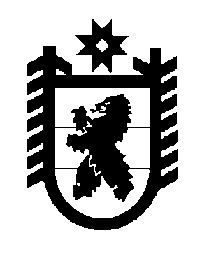 Российская Федерация Республика Карелия    ПРАВИТЕЛЬСТВО РЕСПУБЛИКИ КАРЕЛИЯРАСПОРЯЖЕНИЕот  11 мая 2018 года № 338р-Пг. Петрозаводск Одобрить и подписать Соглашение о социально-экономическом сотрудничестве между Правительством Республики Карелия и открытым акционерным обществом «Петрозаводский хлебозавод САМПО».
           Глава Республики Карелия                                                              А.О. Парфенчиков